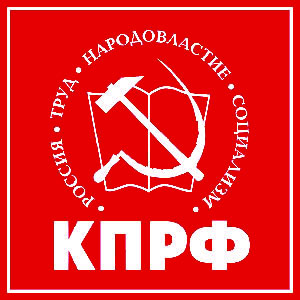 ПОСТАНОВЛЕНИЕ   БЮРО КОМИТЕТА__________________________ (городского), (горрайонного), (районного) отделения КПРФ  БАШКИРСКОГО РЕСПУБЛИКАНСКОГО ОТДЕЛЕНИЯ политической партии «КОММУНИСТИЧЕСКАЯ ПАРТИЯ РОССИЙСКОЙ ФЕДЕРАЦИИ» (сокращенное наименование БРО ПП КПРФ)«О создании первичных отделений КПРФ, входящих в состав местного отделения партии.»                                                                                                 Дата:  «___»_______ 202__ г.                                                                             Время: __.__ час.- ___.__ час.                                                Место проведения: Республика Башкортостан,                                                 город (село), ул.                          , д. ___                                                Число избранных членов  Бюро: ___                                      Число членов  Бюро, принявших участие: ___                                      Кворум - число членов Бюро Комитета, необходимое для                                         принятия решения в соответствии с Уставом КПРФ: __                                                          ПО ПЕРВОМУ  ВОПРОСУ:             СЛУШАЛИ: первого секретаря Комитета (городского), (горрайонного), районного отделения КПРФ ____________________________________________________: Основу партии составляют первичные отделения КПРФ, которые создаются по территориальному признаку на общем собрании членов партии первичного отделения, при наличии не менее трёх членов КПРФ постоянно или преимущественно проживающих на территории определенного или отдаленного сельского поселения, деревни или микрорайона города________________, ___________________________ района   РБ. Первичные отделения  КПРФ входят в состав соответствующего местного отделения партии ( пункт 3.3. Устава КПРФ), ставятся на учёт в Комитете местного отделения (пункт 3.8 Устава).      Согласно пункта 4.1. Устава КПРФ решение о создании первичных отделений принимается  решением Комитета или Бюро Комитета местного отделения КПРФ. Выступали:   член Бюро Комитета _____________________________; член Бюро Комитета _______________________, член Бюро Комитета __________________. Поступило предложение  создать в ______________________________________________(городском), (горрайонном),  районном отделении КПРФ   ________ первичных отделения: «_____________ первичное отделение КПРФ», «_______________ первичное отделение КПРФ», «______________________ первичное отделение КПРФ». РЕЗУЛЬТАТЫ  ГОЛОСОВАНИЯ:«за» -  ___, «против» - 0, «воздержались» - 0.        Исходя из вышеизложенного, поддерживая основные выводы и предложения членов Бюро, Бюро Комитета  ____________________(городского). (горрайонного),районного отделения КПРФ  - ПОСТАНОВЛЯЕТ:         1.На основании  пункта 4.1 Устава КПРФ создать _____ первичных отделения КПРФ из членов партии постоянно или преимущественно проживающих на территории _____________________________________ района РБ по признаку территориального деления отдаленных друг от друга микрорайонов(деревень), (сельских поселений):1). «______________________ первичное отделение КПРФ» мкр. _______________;  2). «_____________ первичное отделение КПРФ» деревни__________,____________;  3).«________________первичное отделение КПРФ» сельские поселения_______________________,___________________.     2. Созвать, организовать  и провести общие собрания (общее собрание является высшим руководящим органом первичного отделения КПРФ  пункт 4.2. Устава КПРФ)  членов КПРФ, постоянно или преимущественно проживающих на территории микрорайонов____________, деревень_____________, сельских поселений, в соответствии их названиям : 1) «___________________ первичное отделение КПРФ» - «___»__________2024 г.; 2) «____________________ первичное отделение КПРФ» - «___»___________2024 г.; 3)  «_________________ первичное отделение КПРФ» - «___»_________2024 г. по адресу:  город(село) ___________, ул.______________________, д. №_____.3.Каждому первичному отделению ___________________________________(городского),(горрайонного) районного отделения КПРФ  избрать из членов партии  секретаря первичного отделения КПРФ, его заместителей для осуществления руководства деятельностью каждого первичного партийного отделения. (постоянно действующим руководящим органом первичного отделения  КПРФ  в котором состоит на учете 15 и более  членов партии - является Бюро, также избираемое  общим собранием соответствующего  первичного отделения КПРФ) .4. Каждому секретарю первичного отделения КПРФ представить на Бюро Комитета _____________________________городского, горрайонного, районного отделения КПРФ  на утверждение решение (в форме ПОСТАНОВЛЕНИЯ) общего собрания первичного отделения КПРФ об избрании  секретаря.         Итоги голосования: «за» - ___ ;  «против» - 0; «воздержались» - 0 .        Постановление принято.        Первый  секретарь                                                                            _______________М.П.